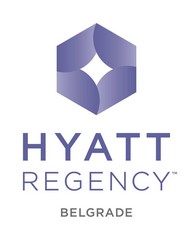 Reservation FormHyatt Regency Belgrade looks forward to having you as a guest during the“14th International Conference of Belgrade Stock Exchange – UPGRADE IN BELGRADE 2015”        18th to 20th November, 2015This reservation form should be used to secure a room. Should you require a room outside the dates, hotel's Reservations Department will advise you of availability and rates and all reservations will be accepted subject to availability at the best rate available at that time. Listed below are the current best prices for “14h International Conference of Belgrade Stock Exchange – UPGRADE IN BELGRADE 2015” participant's accommodation. We kindly request you make the reservation by no later than the 01st  of November 2015. All reservations after 01st  November 2015 are subject to availability.Room requirements (please tick)			                                    Number of rooms requiredParticular Requirements:   Rates are per night and include breakfast and internet. Rates are subject to VAT (10%) and tourist tax (EUR 1.5 p.p.).	 Arrival date:  		           Departure date:       Reservations should be made using this form or by entering rate code G- STX8  on the web page belgrade.regency.hyatt.com. No reservations will be confirmed nor guaranteed unless credit card details are supplied. PCI (Payment Card Industry) standards are in place, please when sending reservation form provide reservation guarantee (credit card details) by contacting Reservation department by phone or by Authorization Form provided.In the event that confirmed reservation fail to check-in (No show), penalty of full length stay will be charged on provided reservation guarantee.Cancellation of the reservation can be done by 10th of November 2015 without penalty. If cancellation is done after 10th of November 2015, penalties are charged full length of confirmed/guaranteed stay.Please send this form to the attention of:						For Hotel Use:Please note that any changes made to your reservation have to be notified in writing to the hotel at the following address reserve.hrbelgrade@hyatt.comCREDIT CARD AUTHORIZATION FORMI hereby authorize the following charges to be applied to the following credit card.Check all that apply:I hereby authorize the following amount be applied to theCredit card (applicable sales tax and service charges may apply): Comments: 
The credit card listed below may be billed for the estimated charges Ten (10) days prior to event/reservation date.Please fax this completed form to:Hotel Fax #: +381 11 311 47 58
For a list of all hotels and their contact information, please visit: http://www.hyatt.com/hyatt/site-map.jspAll information is kept confidential and used only for the purposes as noted above.Standard Room (King/Twin) – Single Use 135 EURStandard Room (King/Twin) – Double Use 150 EURRegency Room (King/Twin) – Single Use 195 EURRegency Room (King/Twin) – Double Use 210 EURName:Position/Title:Position/Title:Position/Title:Position/Title:Company:Address:City:Post Code:Post Code:Country:Country:Country:Country:Country:Phone:Fax:Fax:Fax:e-mail:Hyatt Regency Belgrade	Reservation DepartmentMilentija Popovica 5, 11070 Belgrade, Serbia	 Telephone: (381) (11) 301-1234Fax: (381) (11) 311-4758E-mail: reserve.hrbelgrade@hyatt.comConfirmation number: _____________________ROOM BLOCK: STX8Comments:______________________________________________________________________Hotel: Serbia – Hyatt Regency Belgrade*Hyatt Place and Hyatt Summerfield Suites do not accept this formHotel: Serbia – Hyatt Regency Belgrade*Hyatt Place and Hyatt Summerfield Suites do not accept this formIndividual/Reservation/Group or Event Name:Reservation Confirmation Number:Arrival or Event Date(s):Credit Card Billing Address:City / State / Zip / Country:Contact Phone Number: Room & Tax  Only Specific Incidentals  Gift Certificates  Food & Beverage  All Banquet Charges  Guest Amenity  All Incidentals  Resort Services Fee  Parking  Other  - see comments Credit Card Number:Name on Card:Expiration Date:Phone Number:Signature on Card Holder:Current Date: